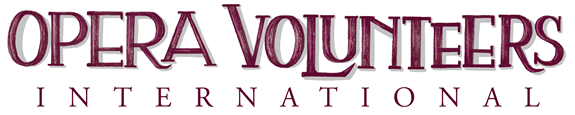 OVI MATCHING GRANTS GUIDELINES FOR APPLICATIONS 2022The purpose of Opera Volunteer International’s Matching Grants program is to encourage the expansion and development of programs that recruit, develop or train volunteers for participation in all phases of opera company support. Awards up to $2,000 are available to opera support groups and organizations and opera companies which create and/or support such programs. Recipients must match each grant award with funds which may be held currently in the organization’s treasury or raised as new money. Grant requests up to $2,000 may be made for more than one project. Recipients of awards may not receive subsequent awards for similar projects. Matching Grants will be made only to Opera Volunteers International members. The wide range of programs that have been awarded OVI grants have used many different
techniques to train docents and volunteers in assisting their opera companies in areas such as promotion, education, public relations, audience development, production, fundraising and training. Special consideration is given to programs directed toward and involving disadvantaged or under-served groups, multi-cultural communities and/or those who have not been traditionally associated with opera. SUPPORTING DOCUMENTS (MUST accompany application)BUDGET
Include explanation of matching funds
Include projected costs for all aspects of the project Do NOT include refreshment or transportation costs CONTACTS
Group officers’ names, addresses, telephones, and e-mail addresses Publicity information: Contact person, email, telephone. Publication name and email FINANCIAL STATEMENTS
Applicant’s most recent audited financial statement or IRS Form 990 DEADLINE: February 1, 2022  March 1, 2022www.OperaVolunteers.orgMATCHING GRANT APPLICATION 2022APPLICANT Name of member organization_____________________________________________________Opera company supported________________________________________________________Opera company address__________________________________________________________City__________________________________________________________________________State/Province___________________________________ Zip/Postal Code _________________Telephone_____________________________________________________________________Email_________________________________________________________________________ MEMBER ORGANIZATION CONTACT PERSON Name ________________________________________________________________________Position ______________________________________________________________________Address ______________________________________________________________________City__________________________________________________________________________ State/Province _______________________________Zip/Postal Code _____________________Telephone_____________________________________________________________________E-mail _______________________________________________________________________AMOUNT REQUESTED				 $_________________________________ DEADLINE: February 1, 2022  March 1, 2022www.OperaVolunteers.orgMATCHING GRANT APPLICATION 2022PROJECT DESCRIPTION: (Include title, projected dates, times and locations, and methods of recruitment, development and training of volunteers to accomplish the project. Also, please include number of volunteers involved in project and company involvement, if any.) 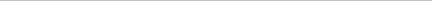 Please attach any additional pages if needed. PROJECT PURPOSE: (Explain the need for such a project and how it relates to the organization’s goals and mission) DEADLINE: February 1, 2022  March 1, 2022www.OperaVolunteers.orgMATCHING GRANT APPLICATION 2022LEGAL ASSURANCES:
In the event that a grant is awarded as a result of this application, the recipient agrees to the following terms and conditions as signified by the applicants’ signatures. This application shall become part of the legally binding contract between the applicant and Opera Volunteers International. The grant cannot be assigned to any other project. The recipient shall submit a complete report to Opera Volunteers International summarizing the project within thirty (30) days of project’s completion. Credit must be given to Opera Volunteers International in brochures, news releases, programs, publications and other printed materials and publicity, including websites. When no printed information is used, verbal credit shall be given prior to each training session, performance or presentation. President/Primary Contact’s signature_______________________________________________President/Primary Contact’s typed or printed name ____________________________________Additional officer’s signature______________________________________________________Additional officer’s printed name___________________________________________________Position_______________________________________________________________________Date _________________________________________________________________________Completed, signed, original hardcopy application must be received by DEADLINE: February 1, 2022  March 1, 2022RHONDA CATANZARO, GRANTS DIRECTOR801 Crown Point RoadSignal Mtn, TN 37377www.OperaVolunteers.orgMATCHING GRANT APPLICATION 2022 PROJECT BUDGETPROJECTED EXPENSES (Include all line item descriptions and expense amounts)Expense Item 							Amount_________________________________________________                ______________________________________________________________________                ______________________________________________________________________                ______________________________________________________________________                ______________________________________________________________________                ______________________________________________________________________                ______________________________________________________________________                _____________________TOTAL 	      _____________________PROJECTED REVENUEFUNDRAISING EVENTS (Include descriptions of all fundraising sources and events) _________________________________________________                ______________________________________________________________________                ______________________________________________________________________                ______________________________________________________________________                _____________________TOTAL 	      _____________________DONATIONS (Include sources and explanations) _________________________________________________                ______________________________________________________________________                ______________________________________________________________________                _____________________TOTAL 	      _____________________OPERA VOLUNTEERS INTERNATIONAL GRANT (Can be 1⁄2 of the project expenses up to $2,000)
TOTAL 	      ____________________www.OperaVolunteers.orgPUBLICITY INFORMATION OVI would like to help you spread the word about your project and grant.  To whom should we send a brief press release?YOUR ORGANIZATION’S PUBLICITY CHAIR __________________________________EMAIL_____________________________________________________________________OrNAME OF PUBLICATION_______________________________________________________ EMAIL_______________________________________________________________________ADDRESS OF PUBLICATION___________________________________________________ NAME OF CONTACT PERSON AT PUBLICATION_________________________________ EMAIL ADDRESS OF CONTACT PERSON AT PUBLICATION_______________________ TELEPHONE NUMBER OF CONTACT PERSON AT PUBLICATION___________________ www.OperaVolunteers.org